МОУ средняя общеобразовательная школа № 2г. Малоярославца имени А.Н. РадищеваП Р И К А З31.08.21 г.	№ 231       По основной деятельности«О назначении ответственного за соблюдением антикоррупционной политики»В соответствии со статьёй 13.3 Федерального закона от 25.12.2008г. №273- ФЗ «О противодействии коррупции», для профилактики коррупционных правонарушений, а также для контроля соблюдения работниками школы антикоррупционной политикиПРИКАЗЫВАЮ:Назначить заместителя директора по УВР Грудину М.В. ответственным за соблюдением работниками школы антикоррупционной политики.Установить следующие полномочия ответственного за профилактику коррупционных правонарушений в школе:Обеспечение проверки соблюдения работниками ограничений и запретов, требований о предотвращении или урегулировании конфликта интересов, исполнения ими обязанностей, установленных Федеральным законом от 25.12.2008г. №273-Ф3 «О противодействии коррупции» и другими федеральными законами.Участие в установленном действующим законодательством Российской Федерации порядке в мероприятиях по выявлению и устранению причин и условий, способствующих возникновению конфликта интересов в учебном процессе.Оказание работникам консультативной помощи по вопросам, связанным с применением на практике общих принципов их служебного поведения.Подготовка проектов распорядительных документов о противодействии коррупции.Взаимодействие с правоохранительными органами, иными государственными органами, органами местного самоуправления по вопросам противодействия коррупции.Контроль за выполнением приказа оставляю за собой.Директор школы          	Н.Г. Жукова 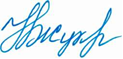 